РОССИЙСКАЯ ФЕДЕРАЦИЯИвановская область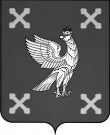 Администрация Шуйского муниципального районаПОСТАНОВЛЕНИЕот 22.09.2015 № 561-п г. ШуяОб утверждении Порядка разработки и утверждения бюджетного прогноза Шуйского муниципального района на долгосрочный периодВ соответствии со статьей 170.1 Бюджетного кодекса Российской Федерации, Решением Шуйского районного Совета от 04.02.2009 № 5 «Об утверждении Положения о бюджетном процессе в Шуйском муниципальном районе», Администрация Шуйского муниципального района постановляет:1. Утвердить Порядок разработки и утверждения бюджетного прогноза Шуйского муниципального района на долгосрочный период (прилагается).2. Настоящее постановление разместить на сайте Администрации Шуйского муниципального района.3. Контроль за соблюдением настоящего постановления возложить на заместителя главы администрации по экономической политике, начальника финансового управления Хренову С.В.4. Настоящее постановление вступает в силу со дня его официального опубликования.           Глава администрацииШуйского муниципального района                                     С.А. Бабанов  Приложение                                                                                                             к постановлениюАдминистрации Шуйского                                                                                                           муниципального района                                                                                                           от 22.09.2015 №561-пПорядокразработки и утверждения бюджетного прогноза Шуйского муниципального района на долгосрочный период1. Настоящий Порядок определяет сроки разработки и утверждения, период действия, состав и содержание бюджетного прогноза Шуйского муниципального района на долгосрочный период (далее - бюджетный прогноз).2. Под бюджетным прогнозом понимается документ, содержащий прогноз основных характеристик бюджета Шуйского муниципального района, показатели финансового обеспечения муниципальных программ на период их действия, иные показатели, характеризующие бюджет Шуйского муниципального района, а также содержащий основные подходы к формированию бюджетной политики на долгосрочный период.Бюджетный прогноз разрабатывается каждые три года на шестилетний период на основе прогноза социально-экономического развития Шуйского муниципального района (далее - прогноз социально-экономического развития) на соответствующий период.Бюджетный прогноз может быть изменен с учетом изменения прогноза социально-экономического развития на соответствующий период и принятого решения Совета Шуйского муниципального района о бюджете Шуйского муниципального района на очередной финансовый год и на плановый период без продления периода его действия.3. Разработка бюджетного прогноза (проекта, проекта изменений бюджетного прогноза) осуществляется Финансовым управлением администрации Шуйского муниципального района (далее - финансовое управление).Сроки разработки проекта бюджетного прогноза (проекта изменений бюджетного прогноза) устанавливаются постановлением администрации Шуйского муниципального района.4. Проект бюджетного прогноза (проект изменений бюджетного прогноза), за исключением показателей финансового обеспечения муниципальных программ Шуйского муниципального района, направляется в Совет Шуйского муниципального района одновременно с проектом решения о бюджете Шуйского муниципального района на очередной финансовый год и на плановый период.5. Бюджетный прогноз (изменения бюджетного прогноза) утверждается (утверждаются) постановлением администрации Шуйского муниципального района в срок, не превышающий двух месяцев со дня официального опубликования решения о бюджете Шуйского муниципального района на очередной финансовый год и на плановый период.6. Бюджетный прогноз состоит из текстовой части и приложений.7. Текстовая часть бюджетного прогноза включает следующие основные разделы:1) цели и задачи долгосрочной бюджетной политики;2) условия формирования бюджетного прогноза;3) прогноз основных характеристик бюджета Шуйского муниципального района;4) показатели финансового обеспечения муниципальных программ Шуйского муниципального района на период их действия;5) оценка и минимизация бюджетных рисков.Бюджетный прогноз может включать в себя другие разделы, необходимые для определения основных подходов к формированию бюджетной политики в долгосрочном периоде.8. К содержанию разделов бюджетного прогноза предъявляются следующие основные требования:1) первый раздел должен содержать описание целей, задач и основных подходов к формированию долгосрочной бюджетной политики;2) второй раздел должен содержать сведения о прогнозируемой макроэкономической ситуации в долгосрочном периоде и ее влиянии на показатели бюджета Шуйского муниципального района;3) третий раздел должен содержать анализ основных характеристик бюджета Шуйского муниципального района (доходы, расходы, дефицит (профицит), источники финансирования дефицита, объем муниципального долга, иные показатели);4) четвертый раздел должен содержать прогноз предельных расходов на финансовое обеспечение муниципальных программ Шуйского муниципального района (на период их действия), а также, при необходимости, обоснование методологических подходов к формированию указанных расходов, порядок, основания и сроки изменения показателей финансового обеспечения муниципальных программ Шуйского муниципального района;5) пятый раздел должен содержать анализ основных рисков, влияющих на сбалансированность бюджета городского округа, объем муниципального долга.9. Приложения к тексту бюджетного прогноза содержат:1) прогноз основных характеристик Шуйского муниципального района (по форме согласно приложению 1 к настоящему Порядку);2) показатели финансового обеспечения муниципальных программ Шуйского муниципального района (по форме согласно приложению 2 к настоящему Порядку).Форма, утвержденная приложением 1 к настоящему Порядку, при необходимости может быть дополнена иными показателями, характеризующими параметры бюджета Шуйского муниципального района.                                                                                                                    Приложение 1к Порядку  разработки и утверждениябюджетного прогноза Шуйскогомуниципального районана долгосрочный периодПрогноз основных характеристикбюджета Шуйского муниципального района(тыс. руб.)                                                                                                      Приложение 2к Порядку разработки и утверждениябюджетного прогноза Шуйского муниципального районана долгосрочный периодПоказатели финансового обеспечениямуниципальных программ Шуйского муниципального района(тыс. руб.)--------------------------------<*> При наличии нескольких источников финансового обеспечения муниципальных программ (средства федерального бюджета, областного бюджета, бюджета муниципального образования и т.д.) данные приводятся в разрезе таких источников.<**> Заполнение граф осуществляется с учетом периода действия муниципальных программ.№ п/пНаименование показателяОчередной год (n)Первый год планового периода (n)Второй год планового периода (n)n + 3n + 4n + 51.Доходы бюджета - всегов том числе:1.1.- налоговые доходы1.2.- неналоговые доходы1.3.-безвозмездные поступления2.Расходы бюджета - всегов том числе:2.1.- на финансовое обеспечение муниципальных программ2.2.- на непрограммные направления расходов бюджета3.Дефицит (профицит) бюджета4.Отношение дефицита бюджета к общему годовому объему доходов бюджета города без учета объема безвозмездных поступлений (в процентах)5.Источники  финансирования дефицита бюджета - всегов том числе:5.1. - 5.nУказывается состав источников финансирования дефицита бюджета6.Объем муниципального долга на 1 января соответствующего финансового года7.Объем муниципальных заимствований в соответствующем финансовом году8.Объем средств, направляемых в соответствующем финансовом году на погашение суммы основного долга по муниципальным заимствованиям9.Объем расходов на обслуживание муниципального долгаN п/пНаименование показателяОчередной год (n)Первый год планового периода (n)<**>Второй год планового периода (n)<**>n + 3n + 4n + 51.Расходы бюджета - всегов том числе:1.1.Расходы на реализацию муниципальных программ - всегов том числе:1.1.1.- муниципальная программа 1 <*>1.1.2.- муниципальная программа 2 <*>1.1.n....1.2.Непрограммные направления расходов бюджета